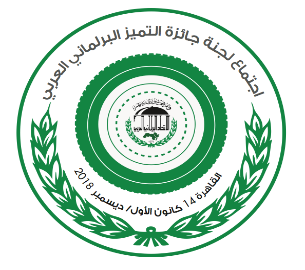 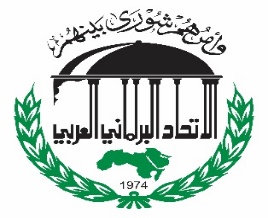 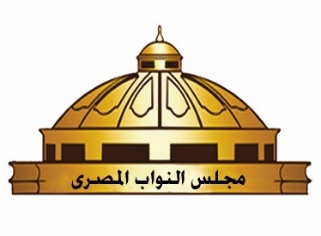       مجلس النواب المصري                                                                                                                                                 الاتحاد البرلماني العربي                                                                                           - استمارة الحجز بفندق RAMSES  HILTON-لجنة جائزة التميز البرلماني العربيالــقــاهـــرة 14 كانون الأول/ ديسمبر 2018يرجى تعبئة الاستمارة وإرسالها مباشرة إلى الفندق إلى العنوان المبين أدناه، في موعد أقصاه 30 تشرين الثاني/ نوفمبر 2018، وللضرورة التنظيمية إرسال نسخة من الاستمارة أيضاً إلى كل من أمانة الشعبة البرلمانية المصرية والأمانة العامة للاتحاد البرلماني العربيAddress: RAMSES HILTON1115 Corniche El Nile, Cairo- Egypt مكتب الحجزTel : +20225777444Fax : +20223946938EMAIL: ahmed.eldorry@hilton.com , ramses.reservation@hilton.comتابع استمارة الحجز بفندق RAMSES  HILTONالأسعار الخاصة خلال الفترة من 11 إلى 18 كانون الأول / ديسمبر 2018الأسعار المذكورة أعلاه شاملة 12% رسوم خدمة، 14% ضريبة مبيعات، 1% ضريبة بلدية، ووجبة الإفطار.يتم إضافة (20) دولاراً أمريكياً شاملة الضرائب والرسوم للغرف المطلة على النيل.في حالة الإشغال المزدوج في الغرف أو الأجنحة يضاف على الأسعار المذكورة أعلاه في الليلة مبلغ وقدره (15) دولاراً أمريكياً شاملة الضرائب والرسوم.يحق للنزلاء المقيمين بالأجنحة الاستمتاع بمميزات وخدمات رجال الأعمال.اسم المشارك (ة) :	اسم المشارك (ة) :	اسم المشارك (ة) :	اسم المشارك (ة) :	اسم المشارك (ة) :	اسم المشارك (ة) :	الصفة:الصفة:الصفة:الدولة:الدولة:الدولة:الهاتف : الهاتف : الهاتف : رقم جواز السفر:رقم جواز السفر:رقم جواز السفر:الفاكس : الفاكس : الفاكس : E-mail : E-mail : E-mail : المغادرةالمغادرةالمغادرةالوصولالوصولالوصول	رقم الرحلة	ساعة المغادرةالتاريخ 	رقم الرحلة	ساعة الوصولالتاريخ الفندق : نوع الغرفة : الفندق : نوع الغرفة : الفندق : نوع الغرفة : الفندق : نوع الغرفة : الفندق : نوع الغرفة : الفندق : نوع الغرفة : لضمان حجزكم، المرجو التأشير على المعلومات التالية :نوع بطاقة الائتمان: Eurocard / Mastercard 	 Visa	 American Express	 Dinersرقم بطاقة الائتمان :	     			تاريخ انتهاء الصلاحية :        : سيتم الدفع نقدا عند الوصول لضمان حجزكم، المرجو التأشير على المعلومات التالية :نوع بطاقة الائتمان: Eurocard / Mastercard 	 Visa	 American Express	 Dinersرقم بطاقة الائتمان :	     			تاريخ انتهاء الصلاحية :        : سيتم الدفع نقدا عند الوصول لضمان حجزكم، المرجو التأشير على المعلومات التالية :نوع بطاقة الائتمان: Eurocard / Mastercard 	 Visa	 American Express	 Dinersرقم بطاقة الائتمان :	     			تاريخ انتهاء الصلاحية :        : سيتم الدفع نقدا عند الوصول لضمان حجزكم، المرجو التأشير على المعلومات التالية :نوع بطاقة الائتمان: Eurocard / Mastercard 	 Visa	 American Express	 Dinersرقم بطاقة الائتمان :	     			تاريخ انتهاء الصلاحية :        : سيتم الدفع نقدا عند الوصول لضمان حجزكم، المرجو التأشير على المعلومات التالية :نوع بطاقة الائتمان: Eurocard / Mastercard 	 Visa	 American Express	 Dinersرقم بطاقة الائتمان :	     			تاريخ انتهاء الصلاحية :        : سيتم الدفع نقدا عند الوصول لضمان حجزكم، المرجو التأشير على المعلومات التالية :نوع بطاقة الائتمان: Eurocard / Mastercard 	 Visa	 American Express	 Dinersرقم بطاقة الائتمان :	     			تاريخ انتهاء الصلاحية :        : سيتم الدفع نقدا عند الوصول نوع الغرفةسعر التعاقد الخاص بالدولار الأمريكيغرفة مفردة مطلة على المدينة90غرفة مفردة مطلة على النيل105غرفة ركنية مفردة مطلة على المدينة 105غرفة ركنية مفردة مطلة على النيل110غرفة مفردة بأدوار رجال الأعمال التنفيذية مطلة على المدينة140غرفة مفردة بأدوار رجال الأعمال التنفيذية مطلة على النيل150جناح رمسيس225جناح تنفيذي340جناح ديلوكس385غرفة مفردة بأدوار رجال الأعمال التنفيذية (الجديدة) مطلة على المدينة170غرفة مفردة بأدوار رجال الأعمال التنفيذية (الجديدة) مطلة على النيل180غرفة ركنية مفردة مطلة على المدينة180غرفة ركنية مفردة مطلة على النيل195جناح دبلوماسي 330جناح ملكي 435جناح الديوان 7,071